ЗАКОН	Алтайского края	О внесении изменений в приложения 9, 11 и 14.1 к закону Алтайского края «О статусе и границах муниципальных и административно-территориальных образований Каменского района Алтайского края»Статья 1Внести в закон Алтайского края от 8 мая 2007 года № 41-ЗС «О статусе и границах муниципальных и административно-территориальных образований Каменского района Алтайского края» (Сборник законодательства Алтайского края, 2007, № 133, часть III; 2009, № 155, часть IV; 2012, № 195, часть I;              2015, № 233; Официальный интернет-портал правовой информации (www.pravo.gov.ru), 4 марта 2022 года) следующие изменения:в приложении 9:а) лист 3 изложить в следующей редакции:«Лист 3»;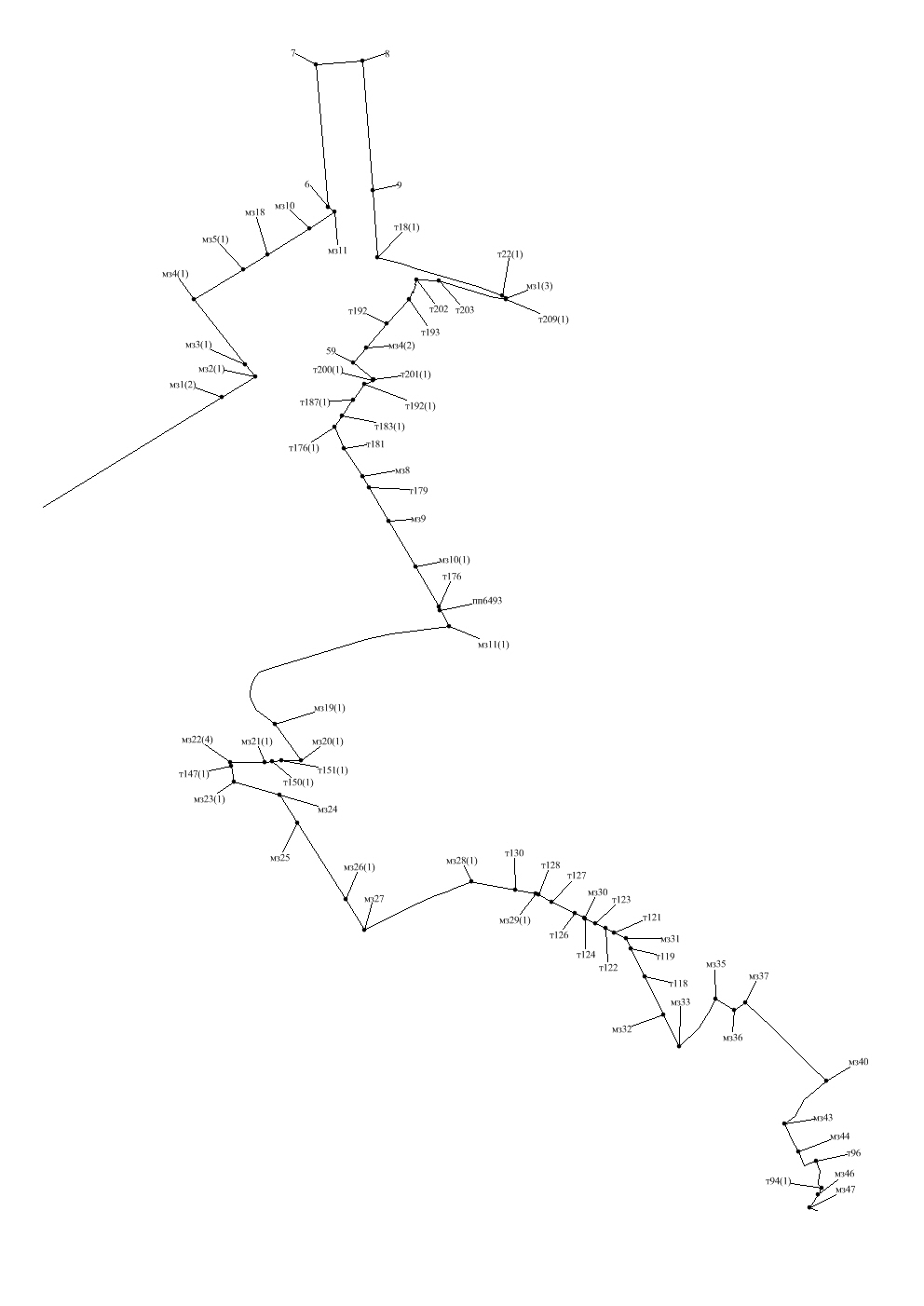 	б) лист 5 изложить в следующей редакции:«Лист 5»;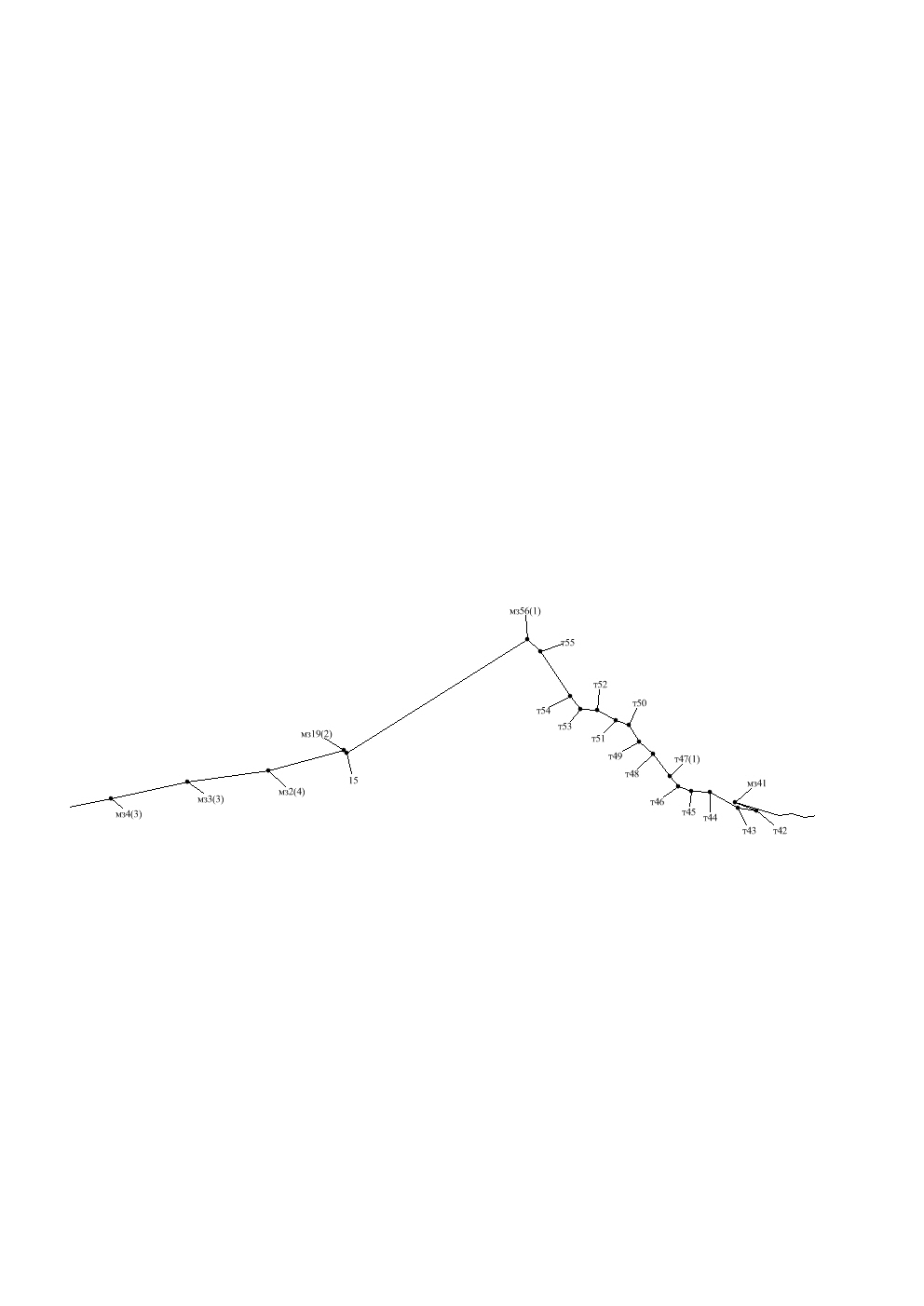 в) лист 8 изложить в следующей редакции:«Лист 8чересполосный участок 1»;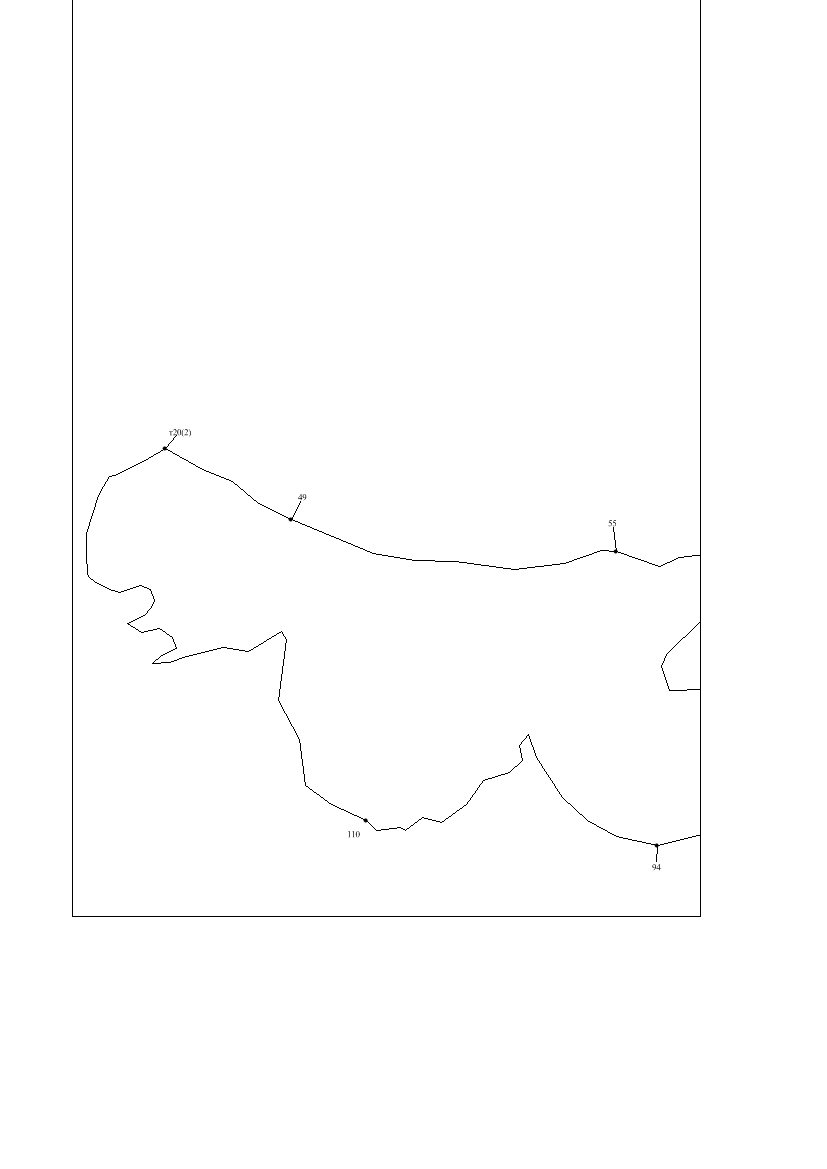 г) в разделе «Описание смежеств»:в абзаце пятом слова «до мз1(3)» заменить словами «до т209(1)»;в абзаце шестом слова «от мз1(3)» заменить словами «от т209(1)»;в абзаце тринадцатом слова «от т20» заменить словами «от т20(2)»;в абзаце семнадцатом слова «до т20» заменить словами «до т20(2)»;д) в таблице «Геодезические данные»:строки 46 – 48заменить строкамистроки 50 – 53заменить строками	строки 55 – 63заменить строками	строку 71заменить строкой	строки 73 – 78заменить строками	строку 83заменить строкой	строки 104 – 109заменить строками 	строку 2 раздела «чересполосный участок 1»заменить строкойв приложении 11:а) лист 6 изложить в следующей редакции:«Лист 6»;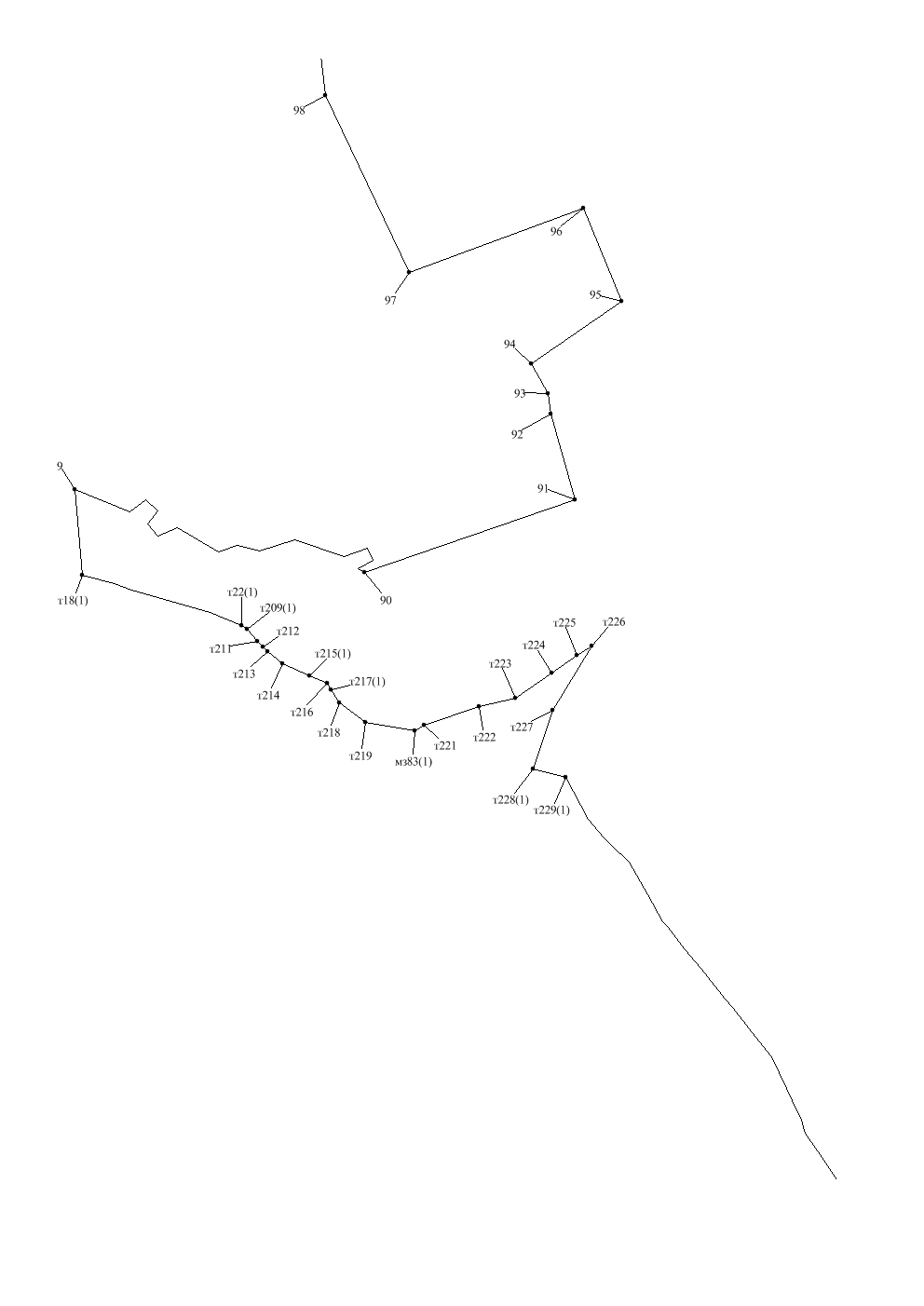 	б) лист 7 изложить в следующей редакции:«Лист 7»;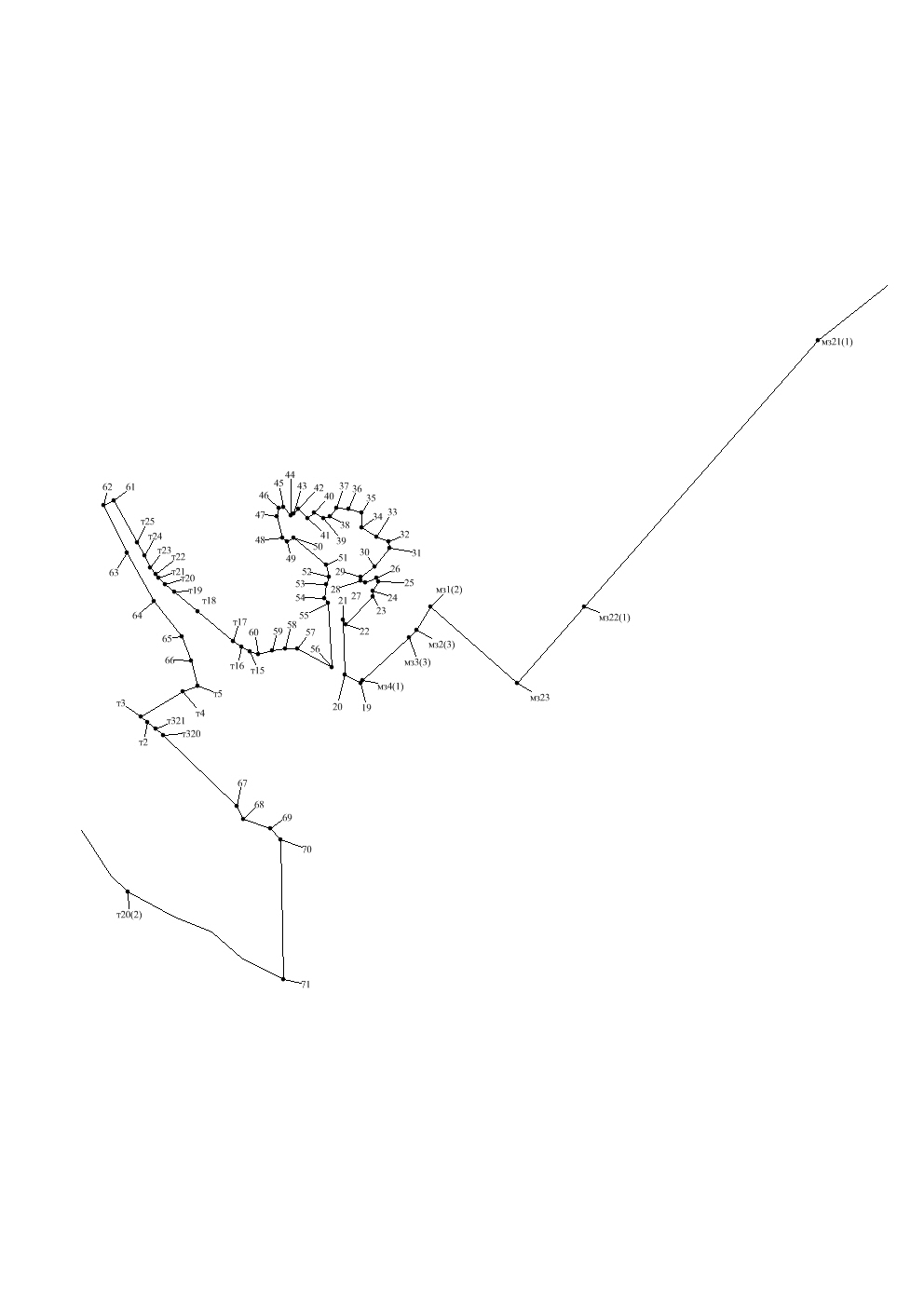 в) в разделе «Описание смежеств»:в абзаце восьмом слова «до мз1(3)» заменить словами «до т209(1)»;в абзаце девятом слова «от мз1(3)» заменить словами «от т209(1)»;г) в таблице «Геодезические данные»:строку 148заменить строкой	строки 150 – 152заменить строками	строки 162 – 165заменить строкамистроку 169заменить строкой	строки 171 – 173заменить строками	строку 175заменить строкойв приложении 14.1:а) листы 1 – 4 изложить в следующей редакции:«Лист 1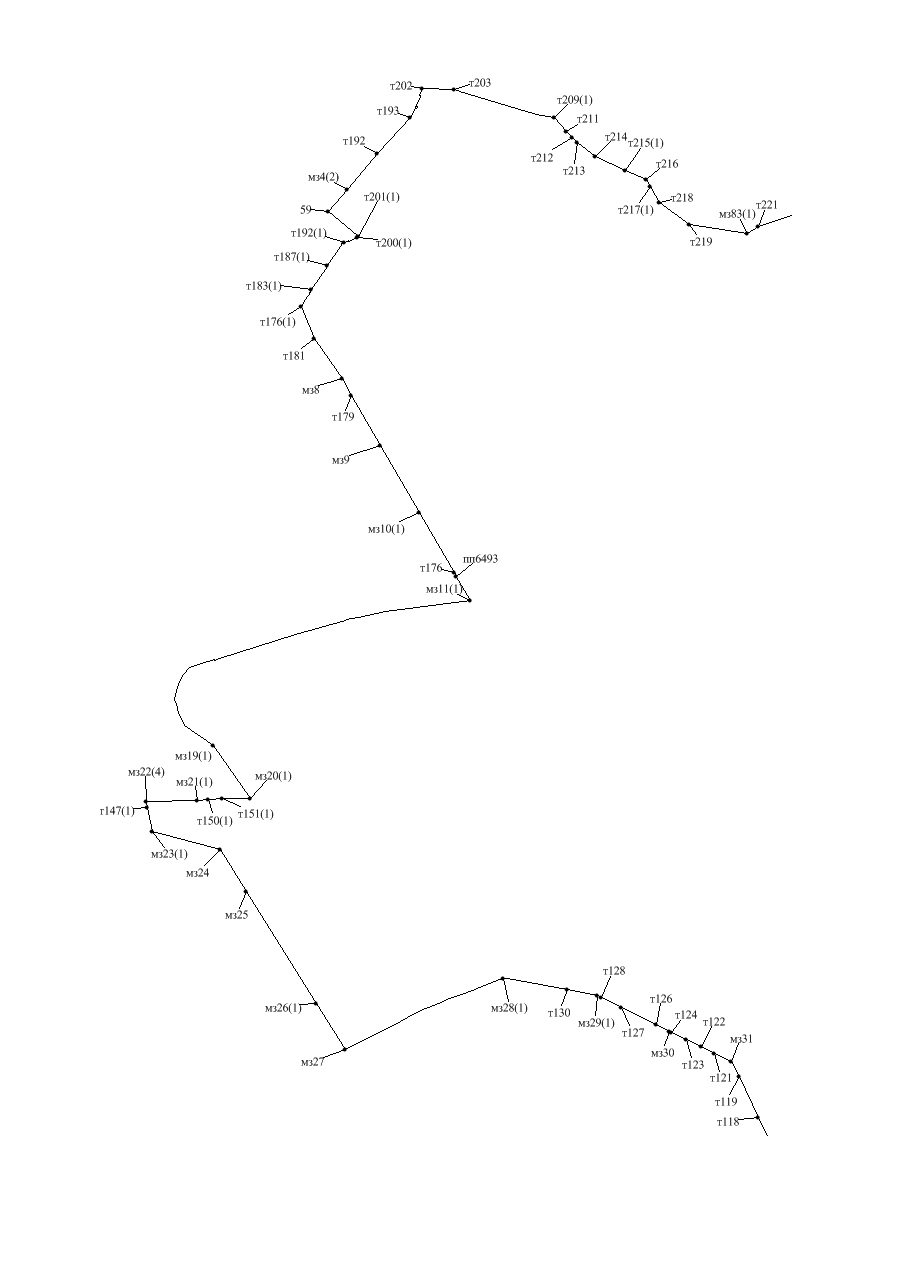  Лист 2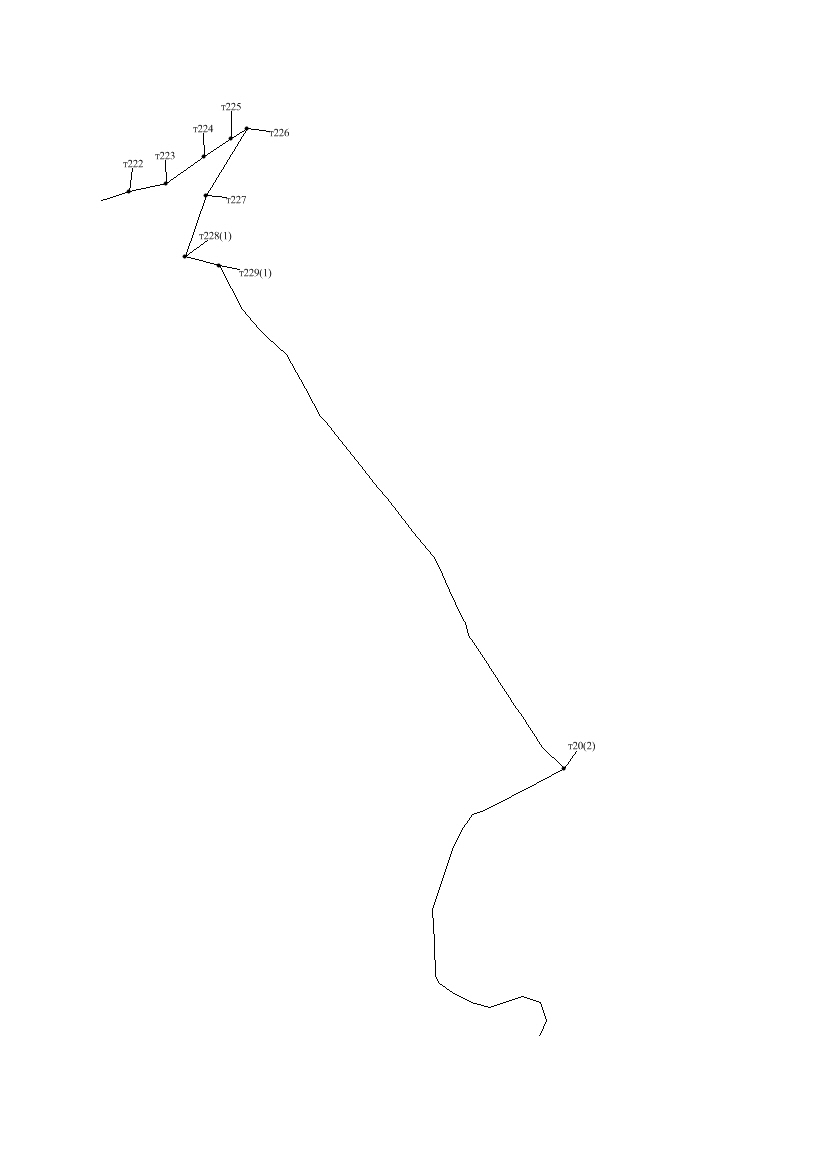 Лист 3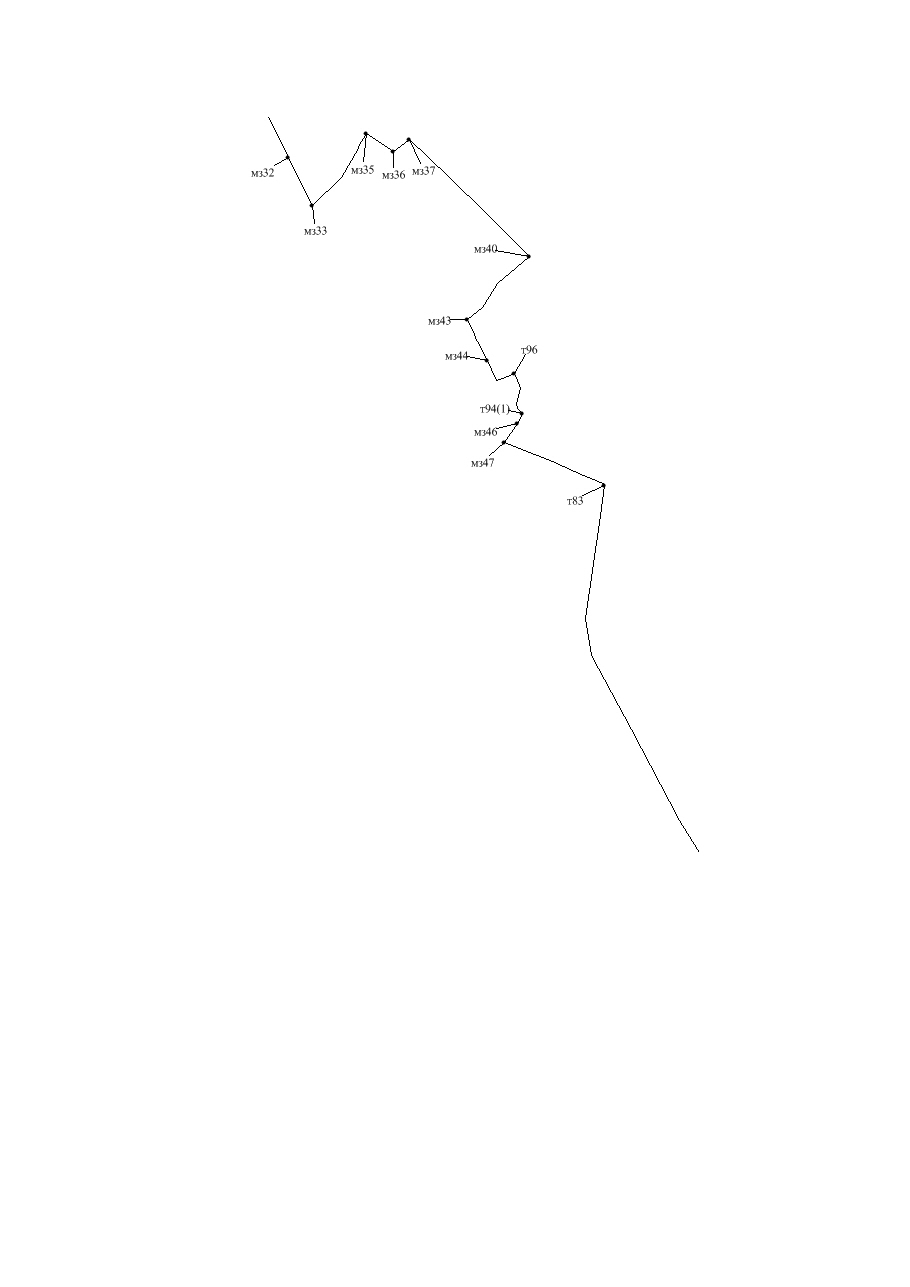 Лист 4»;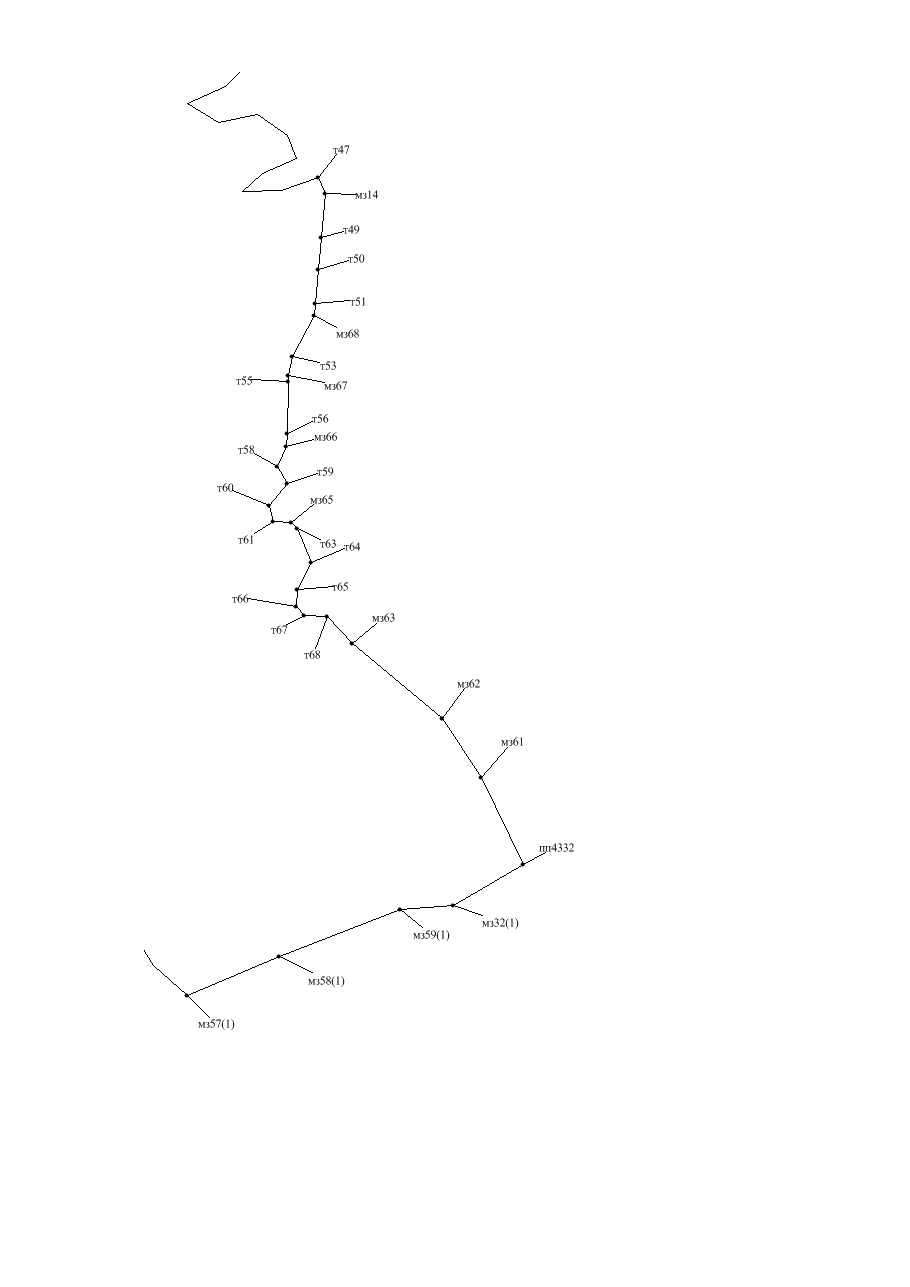 б) в разделе «Описание смежеств»:в абзаце втором слова «от мз1 до т20» заменить словами «от 209(1) до т20(2)»;в абзаце третьем слова «от т20» заменить словами «от т20(2)»;в абзаце пятом слова «до мз1» заменить словами «от т209(1)»;в) в таблице «Геодезические данные» строки 1 – 115 изложить в следующей редакции: Статья 2Настоящий Закон вступает в силу со дня его официального опубликования.«9т18683,72ЮВ: 4°28'49"пересекает Новосибирское водохранилищет18т221329,90ЮВ: 72°44'54"по левому берегу Новосибирского водохранилищат22мз1(3)44,69ЮВ: 55°57'54"пересекает железнодорожную ветку»«9т18(1)683,72ЮВ: 4°28'49"пересекает Новосибирское водохранилищет18(1)т22(1)1329,90ЮВ: 72°44'54"по левому берегу Новосибирского водохранилищат22(1)мз1(3)44,69ЮВ: 55°57'54"пересекает железнодорожную ветку»;«мз1(3)т2097,53ЮЗ: 45°41'58"пересекает железнодорожную веткут209т203703,75СЗ: 74°36'17"вдоль железнодорожной веткит203т202224,93СЗ: 88°25'41"вдоль ограды»т202т193215,55ЮЗ: 22°9'23"вдоль ограды»«мз1(3)т209(1)12,31ЮВ: 42°04'50"пересекает железнодорожную веткут209(1)т203718,70СЗ: 82°52'35"вдоль железнодорожной ветки»т203т202224,93СЗ: 88°25'41"вдоль ограды»;т202т193254,87ЮЗ: 22°9'23"вдоль ограды»;«т192мз4(2)324,38ЮЗ: 40°6'47"с правой стороны лесополосымз4(2)59204,16ЮЗ: 40°6'37"с правой стороны лесополосы59т188267,22ЮЗ: 50°26'53"с левой стороны автодороги Новосибирск – Барнаулт188т18613,16ЮЗ: 52°59'58"пересекает автодорогу Новосибирск – Барнаулт186т185102,75ЮЗ: 68°26'20"по краю лесат185т184187,77ЮЗ: 34°22'32"по краю лесат184т183213,94ЮЗ: 33°31'9"по краю лесат183мз7(1)126,00ЮЗ: 32°54'2"по краю лесамз7(1)т181239,62ЮВ: 23°4'14"по пашне»«т192мз4(2)324,38ЮЗ: 40°6’47"с правой стороны лесополосымз4(2)59204,16ЮЗ: 40°6'37"с правой стороны лесополосы59т201(1)267,05ЮЗ: 50°26'53"с левой стороны автодороги Новосибирск – Барнаулт201(1)т200(1)13,08ЮЗ: 53°57'18"пересекает автодорогу Новосибирск – Барнаулт200(1)т192(1)97,66ЮЗ: 69°24'23"по краю лесат192(1)т187(1)216,65СВ: 24°55'28"по краю лесат187(1)т183(1)204,24СЗ: 58°12'4"по краю лесат183(1)т176(1)154,74СЗ: 17°28'9"по краю лесат176(1)т181238,38ЮВ: 23°4'22"по пашне»;«мз11(1)мз19(1)2045,81ЮЗ: 60°26'49"вдоль полотна железной дороги»«мз11(1)мз19(1)2690,79ЮЗ: 60°26'49"вдоль полотна железной дороги»;«мз20(1)т151196,43СЗ: 89°57'43"по пастбищу, далее пересекает полосу отвода железной дороги»т151т15094,74ЮЗ: 85°28'39"по пастбищу, далее пересекает полосу отвода железной дороги»т150мз21(1)81,03ЮЗ: 85°11'34"по пастбищу, далее пересекает полосу отвода железной дороги»мз21(1)мз22(2)347,84ЮЗ: 89°29'10"по пастбищу, далее пересекает полосу отвода железной дороги»мз22(2)т14740,35ЮВ: 10°25'27"по пастбищу, далее пересекает полосу отвода железной дороги»т147мз23(1)169,31ЮВ: 10°10'56"по пастбищу, далее пересекает полосу отвода железной дороги»«мз20(1)т151(1)196,79СЗ: 89°57'43"по пастбищу, далее пересекает полосу отвода железной дороги»;т151(1)т150(1)94,73ЮЗ: 86°28'37"по пастбищу, далее пересекает полосу отвода железной дороги»;т150(1)мз21(1)80,73ЮЗ: 85°55'03"по пастбищу, далее пересекает полосу отвода железной дороги»;мз21(1)мз22(4)348,23ЮЗ: 89°29'10"по пастбищу, далее пересекает полосу отвода железной дороги»;мз22(4)т147(1)40,28ЮВ: 10°26'5"по пастбищу, далее пересекает полосу отвода железной дороги»;т147(1)мз23(1)169,81ЮВ: 10°14'52"по пастбищу, далее пересекает полосу отвода железной дороги»;«мз27мз28(1)1198,56СВ: 65°35'39"с левой стороны автодороги Камень-на-Оби – Верх-Чуманка»«мз27мз28(1)1200,17СВ: 65°35'39"с левой стороны автодороги Камень-на-Оби – Верх-Чуманка»;«мз43мз44472,91ЮВ: 25°39'35"пересекает ручей, далее между садоводческими товариществамимз44т96135,20СВ: 69°10'5"пересекает ручей, далее между садоводческими товариществамит96т92280,01ЮВ: 11°23'17"пересекает ручей, далее между садоводческими товариществамит92мз4675,99ЮЗ: 29°58'10"с правой стороны автодороги Камень-на-Оби – Телецентрмз46мз47161,89ЮЗ: 33°19'12"с правой стороны автодороги Камень-на-Оби – Телецентрмз47т83755,59ЮВ: 66°50'1"пересекает автодорогу Камень-на-Оби – Телецентр, далее между садоводческими товариществами, затем пересекает автодорогу Новосибирск – Барнаул и Кулундинский магистральный канал»«мз43мз44319,20ЮВ: 25°39'35"пересекает ручей, далее между садоводческими товариществамимз44т96135,20СВ: 69°10'5"пересекает ручей, далее между садоводческими товариществамит96т94(1)298,79ЮВ: 11°23'17"пересекает ручей, далее между садоводческими товариществамит94(1)мз4676,17ЮЗ: 32°25'14"с правой стороны автодороги Камень-на-Оби – Телецентрмз46мз47161,89ЮЗ: 33°19'12"с правой стороны автодороги Камень-на-Оби – Телецентрмз47т83758,14ЮВ: 66°50'1"пересекает автодорогу Камень-на-Оби – Телецентр, далее между садоводческими товариществами, затем пересекает автодорогу Новосибирск – Барнаул и Кулундинский магистральный канал»;«т20491833,72ЮВ: 60°40'36"по левому берегу Новосибирского водохранилища»«т20(2)491833,72ЮВ: 60°40'36"по левому берегу Новосибирского водохранилища»;«71т201833,72СЗ: 60°40’36"по левому берегу Новосибирского водохранилища»«71т20(2)1833,72СЗ: 60°40’36"по левому берегу Новосибирского водохранилища»;«т20т2294641,77СЗ: 34°29’26"пересекает протоку Каменскую Суеву, далее по левому берегу Новосибирского водохранилищат229т228266,74СЗ: 75°40'29"по пастбищу, пересекая протоку Малую Каменскую»т228т227491,05СВ: 18°42'14"по пастбищу, пересекая протоку Малую Каменскую»«т20(2)т229(1)4676,37СЗ: 34°29’26"пересекает протоку Каменскую Суеву, далее по левому берегу Новосибирского водохранилищат229(1)т228(1)266,77СЗ: 75°40’34"по пастбищу, пересекая протоку Малую Каменскую»;т228(1)т227490,68СВ: 18°44’15"по пастбищу, пересекая протоку Малую Каменскую»;«т218т217126,88СЗ: 30°29’46"по пастбищу, далее по берегу Новосибирского водохранилища»т217мз8453,12СЗ: 30°28’31"по пастбищу, далее по берегу Новосибирского водохранилища»мз84т215160,08СЗ: 66°14'8"по пастбищу, далее по берегу Новосибирского водохранилища»т215т214231,20СЗ: 66°14'4"по пастбищу, далее по берегу Новосибирского водохранилища»«т218т217(1)127,42СЗ: 30°29’46"по пастбищу, далее по берегу Новосибирского водохранилища»;т217(1)т21653,12СЗ: 30°28’31"по пастбищу, далее по берегу Новосибирского водохранилища»;т216т215(1)160,09СЗ: 66°13’ 56"по пастбищу, далее по берегу Новосибирского водохранилища»;т215(1)т214230,80СЗ: 66°19’ 58"по пастбищу, далее по берегу Новосибирского водохранилища»;«т211мз1(3)138,14СЗ: 41°5’58"по пастбищу, далее по берегу Новосибирского водохранилища»«т211т209(1)125,83СЗ: 41°5’58"по пастбищу, далее по берегу Новосибирского водохранилища»;«мз1(3)т2244,69СЗ: 55°57'54"пересекает железнодорожную веткут22т181329,90СЗ: 72°44’54"по левому берегу Новосибирского водохранилищат1875683,72СЗ:  4°28’49"пересекает Новосибирское водохранилище»«т209(1)т22(1)57,00СЗ: 41°4’51"пересекает железнодорожную веткут22(1)т18(1)1329,90СЗ: 72°44’54"по левому берегу Новосибирского водохранилищат18(1)9683,72СЗ:  4°28’49"пересекает Новосибирское водохранилище»;«75902389,52ЮВ: 74°5’20"по берегу Новосибирского водохранилища»«9902389,52ЮВ: 74°5’20"по берегу Новосибирского водохранилища»;«по смежеству с муниципальным образованием Столбовский сельсовет Каменского района Алтайского краят209(1)т211125,83ЮВ: 41°6'5"по берегу Новосибирского водохранилища, далее – по пастбищут211т21260,00ЮВ: 41°6'28"по берегу Новосибирского водохранилища, далее – по пастбищут212т21351,07ЮВ: 49°49'15"по берегу Новосибирского водохранилища, далее – по пастбищут213т214156,12ЮВ: 49°49'29"по берегу Новосибирского водохранилища, далее – по пастбищут214т215(1)230,80ЮВ: 66°19'58"по берегу Новосибирского водохранилища, далее – по пастбищут215(1)т216160,09ЮВ: 66°13'56"по берегу Новосибирского водохранилища, далее – по пастбищут216т217(1)53,12ЮВ: 30°28'31"по берегу Новосибирского водохранилища, далее – по пастбищут217(1)т218127,42ЮВ: 30°27'48"по берегу Новосибирского водохранилища, далее – по пастбищут218т219258,41ЮВ: 53°19'34"по берегу Новосибирского водохранилища, далее – по пастбищут219мз83(1)401,64ЮВ: 81°13'46"по болоту, пересекая озера,  далее – пересекает протоку Малую Каменскуюмз83(1)т22187,82СВ: 59°25'52"по болоту, пересекая озера,  далее – пересекает протоку Малую Каменскуют221т222461,18СВ: 71°35'28"по болоту, пересекая озера,  далее – пересекает протоку Малую Каменскуют222т223289,28СВ: 77°34'31"по болоту, пересекая озера,  далее – пересекает протоку Малую Каменскуют223т224356,92СВ: 54°44'14"по болоту, пересекая озера,  далее – пересекает протоку Малую Каменскуют224т225242,69СВ: 56°9'24"по болоту, пересекая озера,  далее – пересекает протоку Малую Каменскуют225т226145,18СВ: 56°16'06"по болоту, пересекая озера,  далее – пересекает протоку Малую Каменскуют226т227602,54ЮЗ: 31°10'52"по пастбищу, пересекая протоку Малую Каменскуют227т228(1)490,68ЮЗ: 19°44'15" по пастбищу, пересекая протоку Малую Каменскуют228(1)т229(1)266,77ЮВ: 75°40'34"по пастбищу, пересекая протоку Малую Каменскуют229(1)т20(2)4676,37ЮВ: 28°14'52"по левому берегу Новосибирского водохранилища, далее – пересекает протоку Каменскую Суевупо смежеству с муниципальным образованием Пригородный сельсовет Каменского района  Алтайского края (чересполосный участок)т20(2)т475222,90ЮЗ: 62°21'14" по правому берегу протоки Каменской Суевыпо смежеству с муниципальным образованием Толстовский сельсовет Каменского района Алтайского края (чересполосный участок)т47мз1498,00ЮВ: 23°0'16"пересекая протоку Каменскую Суевумз14т49253,04ЮЗ: 4°54'13"по пастбищут49т50187,49ЮЗ: 4°54'28"по пастбищут50т51199,66ЮЗ: 4°54'16"по пастбищут51мз6867,16ЮЗ: 4°54'42"между пастбищем и коллективным садоммз68т53269,87ЮЗ: 28°3'21"между пастбищем и коллективным садомт53мз67110,01ЮЗ: 11°56'6"между пастбищем и коллективным садоммз67т5535,04ЮЗ: 1°45'59"между пастбищем и коллективным садомт55т56302,05ЮЗ: 0°58'3"между пастбищем и коллективным садомт56мз6671,01ЮЗ: 5°16'6"между пастбищем и коллективным садоммз66т58126,00ЮЗ: 24°29'40"между пастбищем и болотомт58т59114,83ЮВ: 28°36'2"между пастбищем и болотомт59т60162,15ЮЗ: 38°37'50"между пастбищем и болотомт60т6192,58ЮВ: 13°18'30"по болотут61мз65103,99ЮВ: 84°28'15"по кормовым угодьяммз65т6346,00ЮВ: 48°56'56"по кормовым угодьямт63т64216,52ЮВ: 22°58'46"по кормовым угодьямт64т65175,20ЮЗ: 29°22'1"по болотут65т66100,14ЮЗ: 0°10'59"по болотут66т6769,34ЮВ: 41°30'14"по болотут67т68127,57ЮВ: 88°8'41"по кормовым угодьямт68мз63213,02ЮВ: 42°41'5"по кормовым угодьяммз63мз62678,31ЮВ: 50°6'25"по кормовым угодьяммз62мз61404,40ЮВ: 33°34'58"по кормовым угодьяммз61пп4332562,08ЮВ: 25°49'16"по кормовым угодьямпо смежеству с муниципальным образованием Пригородный сельсовет Каменского района Алтайского краяпп4332мз32(1)469,09ЮЗ: 59°39'51"по пастбищу, пересекая прудмз32(1)мз59(1)304,05ЮЗ: 85°40'29"по пастбищу, пересекая прудмз59(1)мз58(1)751,28ЮЗ: 68°50'7"по пастбищу, пересекая прудмз58(1)мз57(1)575,26ЮЗ: 67°34'5"по пастбищу, пересекая прудмз57(1)т832906,43СЗ: 17°42'12"с правой стороны Кулундинского магистрального каналат83мз47758,14СЗ: 66°50'1"пересекает автодорогу Новосибирск - Барнаул и Кулундинский магистральный канал, далее – между садоводческими товариществами, пересекая автодорогу Камень-на-Оби – Рыбноемз47мз46161,89СВ: 33°19'12"с левой стороны автодороги Камень-на-Оби – Рыбноемз46т94(1)76,17СВ: 29°57'34"с левой стороны автодороги Камень-на-Оби – Рыбноет94(1)т96298,79СЗ: 44°16'08"между садоводческими товариществами, далее – пересекает ручейт96мз44135,20ЮЗ: 69°10'5"между садоводческими товариществами, далее – пересекает ручеймз44мз43319,20СЗ: 25°39'35"между садоводческими товариществами, далее – пересекает ручеймз43мз40616,92СВ: 44°53'56"вдоль садоводческого товарищества, далее – пересекает автодорогу Камень-на-Оби – Корниловомз40мз371158,81СЗ: 45°51'51"вдоль садоводческого товарищества, далее – пересекает автодорогу Камень-на-Оби – Корниловомз37мз36139,96ЮЗ: 53°38'39"вдоль садоводческого товарищества, далее – пересекает автодорогу Камень-на-Оби – Корниловомз36мз35223,75СЗ: 56°54'0"вдоль садоводческого товарищества, далее – пересекает автодорогу Камень-на-Оби – Корниловомз35мз33619,78ЮЗ: 37°9'31'с правой стороны автодороги Камень-на-Оби – Корниловомз33мз32369,97СЗ: 26°51'14"с левой стороны лесополосымз32т118435,47СЗ: 25°45'11"с левой стороны лесополосыт118т119313,50СЗ: 25°45'15"с левой стороны лесополосыт119мз31116,67СЗ: 25°45'9"с левой стороны лесополосымз31т121135,95СЗ: 64°3'18"по пашне, далее – пересекает автодорогу Камень-на-Оби – Верх-Чуманкат121т122100,17СЗ: 64°3'5"по пашне, далее – пересекает автодорогу Камень-на-Оби – Верх-Чуманкат122т123112,23СЗ:64°3'21"по пашне, далее – пересекает автодорогу Камень-на-Оби – Верх-Чуманкат123т124115,30СЗ: 64°3'10"по пашне, далее – пересекает автодорогу Камень-на-Оби – Верх-Чуманкат124мз3017,63СЗ: 64°1'51"по пашне, далее – пересекает автодорогу Камень-на-Оби – Верх-Чуманкамз30т126100,37СЗ: 63°30'60"по пашне, далее – пересекает автодорогу Камень-на-Оби – Верх-Чуманкат126т127266,13СЗ: 63°31'7"по пашне, далее – пересекает автодорогу Камень-на-Оби – Верх-Чуманкат127т128156,39СЗ: 63°31'13"по пашне, далее – пересекает автодорогу Камень-на-Оби – Верх-Чуманкат128мз29(1)30,34СЗ: 63°30'39"по пашне, далее – пересекает автодорогу Камень-на-Оби – Верх-Чуманкамз29(1)т130213,35СЗ: 79°34'45"по пашне, далее – пересекает автодорогу Камень-на-Оби – Верх-Чуманкат130мз28(1)452,63СЗ: 79°34'40"по пашне, далее – пересекает автодорогу Камень-на-Оби – Верх-Чуманкамз28(1)мз271200,17ЮЗ: 65°35'39"с правой стороны автодороги Камень-на-Оби – Верх-Чуманкамз27мз26(1)373,17СЗ: 31°57'38"по краю пашнимз26(1)мз25922,01СЗ: 32°3'15"по краю пашнимз25мз24340,64СЗ: 32°4'31"по краю пашнимз24мз23(1)486,08СЗ: 75°0'7"по полосе отвода железной дорогимз23(1)т147(1)169,81СЗ: 10°10'56"пересекает полосу отвода железной дороги, далее – по пастбищут147(1)мз22(4)40,28СЗ: 10°36'05"пересекает полосу отвода железной дороги, далее – по пастбищумз22(4)мз21(1)348,23СВ: 89°32'51"пересекает полосу отвода железной дороги, далее – по пастбищумз21(1)т150(1)80,73СВ: 85°11'34"пересекает полосу отвода железной дороги, далее – по пастбищут150(1)т151(1)94,73СВ: 85°28'37"пересекает полосу отвода железной дороги, далее – по пастбищут151(1)мз20(1)196,79СВ: 90°08'34"пересекает полосу отвода железной дороги, далее – по пастбищумз20(1)мз19(1)450,07СЗ: 35°19'3"между пашней и коллективными садамимз19(1)мз11(1)2690,79СВ: 60°26'49"вдоль полотна железной дорогимз11(1)пп6493187,63СЗ: 29°55'25"по пастбищупп6493т17633,26СЗ: 29°57'54"пересекает автодорогу Камень-на-Оби – Буянт176мз10(1)476,81СЗ: 29°57'33"по пашнемз10(1)мз 9537,67СЗ: 30°20'15"по пашнемз9т179402,70СЗ: 29°47'11"по пашнет179мз8130,59СЗ: 29°47'5"по пашнемз8т181341,02СЗ: 34°30'33"по пашнет181т176(1)238,38СЗ: 23°4'14"по пашнет176(1)т183(1)154,74СВ: 21°15'36"по краю лесат183(1)т187(1)204,24СВ: 33°31'12"по краю лесат187(1)т192(1)216,65СВ: 34°22'31"по краю лесат192(1)т200(1)97,66СВ: 68°25'59"по краю лесат200(1)т201(1)13,08СВ: 52°57'18"пересекает автодорогу Новосибирск – Барнаулт201(1)59267,05СЗ: 50°26'33"с правой стороны автодороги Новосибирск – Барнаул59мз4(2)204,16СВ: 40°6'37"с левой стороны лесополосымз4(2)т192324,38СВ: 40°6'47"с левой стороны лесополосыт192т193332,73СВ: 42°14'14"с левой стороны лесополосыт193т202254,87СВ: 22°9'23"вдоль оградыт202т203224,92ЮВ: 88°25'41"вдоль оградыт203т209(1)718,71ЮВ: 74°36'17"вдоль полотна железной дороги».Губернатор Алтайского краяВ.П. Томенко